OBEC ZÁBOŘÍ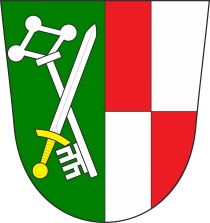 Obecní úřad Záboří INFORMACEo konání ustavujícího zasedání nově zvoleného Zastupitelstva obce ZáboříObecní úřad Záboří v souladu s ustanovením § 93 odst. 1 zákona č. 128/2000 Sb., o obcích (obecní zřízení), v platném znění, informuje o konání ustavujícího zasedání Zastupitelstva obce Záboří, svolaného dosavadním starostou obce Michalem Říšským v souladu s § 91 odst. 1 zákona o obcích. V Záboří dne 7. 10. 2022                                                                                                             Dosavadní starosta obce Záboří                                                                                              Michal Říšský v.r.Vyvěšeno na úřední desce dne: 7. 10. 2022Sejmuto z úřední desky dne:  18. 10. 2022Místo konání:Obec Záboří – místnost obecního úřadu, Záboří č.p. 88Doba konání:17. 10.  2022 od 19:00Navržený program:Určení ověřovatelů zápisu (§ 95 odst. 1 zákona o obcích) a zapisovatelesložení slibu členů zastupitelstvaSchválení programuRozhodnutí o odměnách za výkon funkcí neuvolněných členů zastupitelstva (§ 72 odst. 2 zákona o obcích) Volba starosty a místostarosty určení počtu místostarostůurčení způsobu volby starosty a místostarostyvolba starostyvolba místostarostyZřízení finančního a kontrolního výboru určení počtu členů finančního a kontrolního výborub) volba předsedy finančního výboruc) volba předsedy kontrolního výboru                d) volba členů finančního výboru                e) volba členů kontrolního výboru      7) Diskuse